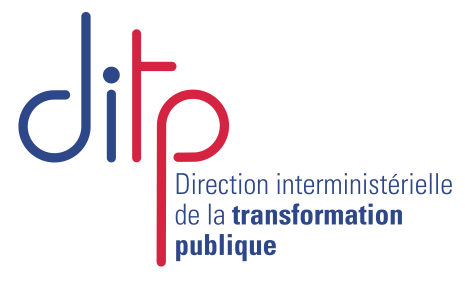 Dossier de candidature
Concours Futurs publics 2018L’innovation publique, ça se voit !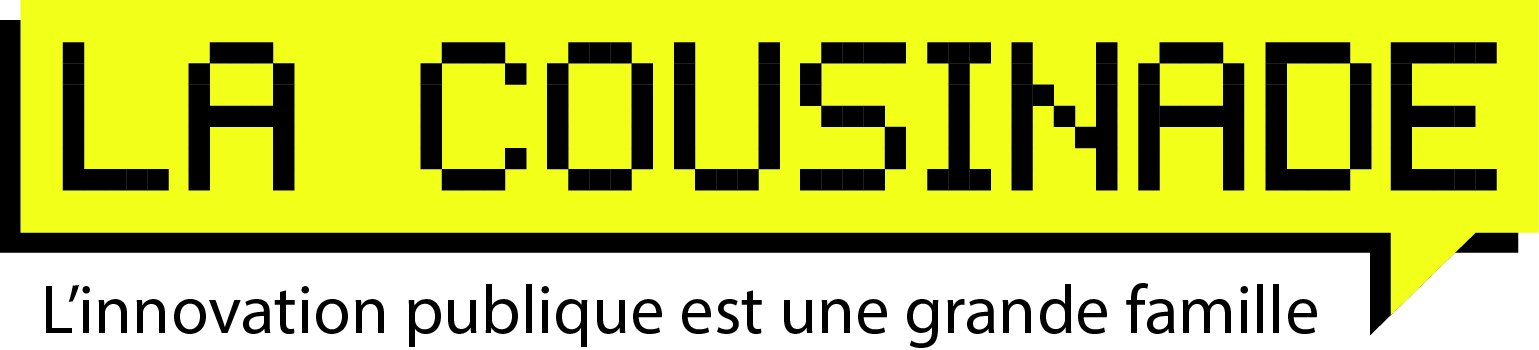 	                                            Dossier de candidature Comment présenter 
une candidature ?Pour soumettre un projet et participer au concours Futurs Publics 2018, vous devez envoyer un dossier de candidature complet, conformément au règlement.  Constituer son dossierLe dossier de candidature doit comporter : 1/ le formulaire d’inscription rempli ; 2/ la fiche de présentation complètement renseignée et accompagnée de tout document utile permettant l’analyse du projet ; 3/ le formulaire d’autorisation de publication. Transmettre sa candidatureLe présent dossier de candidature doit être transmis par mail au format pdf à l’adresse lacousinade@modernisation.gouv.frLes créations réalisées peuvent être transmises de deux manières : - via la plateforme WeTransfer pour les fichiers de taille importante. Le lien permettant de les télécharger doit être indiqué sur la fiche de présentation (incluse dans ce dossier)-  via un document pdf joint au dossier de candidature La direction interministérielle de la transformation publique adressera une confirmation de réception du dossier, et de téléchargement du fichier déposé sur WeTransfer, au plus tard dans les 48 heures ouvrées après la réception du présent dossier. La date limite de réception des candidatures est fixée au Mardi 13 mars 2018 à 20h. Formulaire de candidatureFormulaire de candidatureFormulaire de candidatureNom de l’administration, ou organisme public :
(si la candidature est portée par plusieurs administrations, indiquer ici le chef de file)Nom de l’administration, ou organisme public :
(si la candidature est portée par plusieurs administrations, indiquer ici le chef de file)Statut juridique :Statut juridique : Le représentant à contacter pour cette candidature Le représentant à contacter pour cette candidature Le représentant à contacter pour cette candidatureNOM, prénom :NOM, prénom :Fonction :Fonction :Téléphone professionnel :Téléphone professionnel :Courriel professionnel :Courriel professionnel :Adresse postale professionnelle : Adresse postale professionnelle :  Les membres de l’équipe du projet Les membres de l’équipe du projet Les membres de l’équipe du projetÉquipier 1NOM, prénom :Équipier 1Fonction :Équipier 1Courriel professionnel :Équipier 2NOM, prénom :Équipier 2Fonction :Équipier 2Courriel professionnel :Équipier 3NOM, prénom :Équipier 3Fonction :Équipier 3Courriel professionnel : Engagement Engagement Engagement« Je reconnais avoir pris connaissance du règlement du concours et m’engage à le respecter. »« Je reconnais avoir pris connaissance du règlement du concours et m’engage à le respecter. »« Je reconnais avoir pris connaissance du règlement du concours et m’engage à le respecter. »Fait à :Fait à :Le : Fiche de présentation Fiche de présentation Les éléments de cette fiche sont destinés à être publiés par la DITP, pour accompagner la diffusion des créations lauréates du concours.Les éléments de cette fiche sont destinés à être publiés par la DITP, pour accompagner la diffusion des créations lauréates du concours. Synthèse SynthèseIntitulé de l’innovation présentéeObjectif(s) et présentation de l’innovationType de support utilisé pour présenter l’innovation Inscrivez X dans la (ou les) case(s) correspondante(s) :VidéoBande dessinéeRoman-photoAutre type de visuelsIndiquez ici le lien permettant de télécharger sur WeTransfer le support réalisé, et la date à laquelle il a été déposéLien :Date de dépôt :Eventuels commentaires ou points à signaler (mentions obligatoires à faire pour diffuser ce support, remarques…)Formulaire d’autorisation de publicationFormulaire d’autorisation de publicationNom : Prénom :Fonction : accorde aux organisateurs du concours « Futurs Publics 2018 » (la direction interministérielle de la transformation publique), l’autorisation de publier d’une part les textes, photographies, vidéos, infographies et autres éléments fournis dans le présent dossier de candidature et d’autre part ceux qui seront recueillis pour et lors de l’organisation de « La Cousinade » le 20 mars 2018.Ces textes ou images pourront être exploités dans le cadre du concours « Futurs Publics 2018 », cette année et pour ses éventuelles éditions ultérieures, ainsi que pour l’action de promotion et de diffusion des bonnes pratiques d’innovation publique.La présente autorisation est incessible et ne s’applique qu’aux supports réalisés dans le cadre de ce concours.Je m’engage à m’être assuré, avant le dépôt de cette candidature, du respect des droits de propriété intellectuelle applicables au support réalisé :accord des personnes apparaissant à l’image, y compris en cas de diffusion ultérieure du support réalisé,le cas échéant, autorisation d’utilisation d’éléments relevant du droit de la propriété intellectuelle (musique, visuels…).Si des mentions obligatoires doivent accompagner la diffusion de votre support, il vous revient de le signaler dans votre dossier de candidature. Un encadré est prévu à cet effet sur le formulaire de candidature.J’autorise la direction interministérielle de la transformation publique à procéder si nécessaire à un changement de cadrage, de couleur ou de densité en cas de problème majeur pouvant survenir pour la diffusion de ce support.Sur simple demande écrite de ma part adressée aux organisateurs du concours  « Futurs Publics 2018 », je serai en mesure de rompre le présent engagement et interdire toute utilisation à venir.Je prends acte de ce que les organisateurs du concours  « Futurs Publics 2018 » s’engagent à ce que ces règles soient appliquées.              « J’accepte les conditions ci-dessus » (Inscrivez X dans la case)accorde aux organisateurs du concours « Futurs Publics 2018 » (la direction interministérielle de la transformation publique), l’autorisation de publier d’une part les textes, photographies, vidéos, infographies et autres éléments fournis dans le présent dossier de candidature et d’autre part ceux qui seront recueillis pour et lors de l’organisation de « La Cousinade » le 20 mars 2018.Ces textes ou images pourront être exploités dans le cadre du concours « Futurs Publics 2018 », cette année et pour ses éventuelles éditions ultérieures, ainsi que pour l’action de promotion et de diffusion des bonnes pratiques d’innovation publique.La présente autorisation est incessible et ne s’applique qu’aux supports réalisés dans le cadre de ce concours.Je m’engage à m’être assuré, avant le dépôt de cette candidature, du respect des droits de propriété intellectuelle applicables au support réalisé :accord des personnes apparaissant à l’image, y compris en cas de diffusion ultérieure du support réalisé,le cas échéant, autorisation d’utilisation d’éléments relevant du droit de la propriété intellectuelle (musique, visuels…).Si des mentions obligatoires doivent accompagner la diffusion de votre support, il vous revient de le signaler dans votre dossier de candidature. Un encadré est prévu à cet effet sur le formulaire de candidature.J’autorise la direction interministérielle de la transformation publique à procéder si nécessaire à un changement de cadrage, de couleur ou de densité en cas de problème majeur pouvant survenir pour la diffusion de ce support.Sur simple demande écrite de ma part adressée aux organisateurs du concours  « Futurs Publics 2018 », je serai en mesure de rompre le présent engagement et interdire toute utilisation à venir.Je prends acte de ce que les organisateurs du concours  « Futurs Publics 2018 » s’engagent à ce que ces règles soient appliquées.              « J’accepte les conditions ci-dessus » (Inscrivez X dans la case)Fait à :Le :